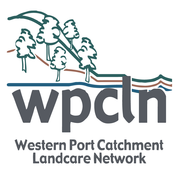   Western Port Catchment Landcare NetworkProject Expression of InterestName:	Landcare Group (where applicable): Postal address:Town:	Postcode:Home ph.:	Mobile: Email Address:GST registered?      YES     NO	ABN:Address of project site:  Size of your property:Enterprise type:GuidelinesGrants are available for revegetation and remnant protection projects;All projects must be a minimum of 10 m wide;  All species planted must be indigenous to the area;Stock must be permanently excluded from the project area;All projects must be on private land only.           * Project costings will be finalised after site visit from project officer and the development of management plan/contract.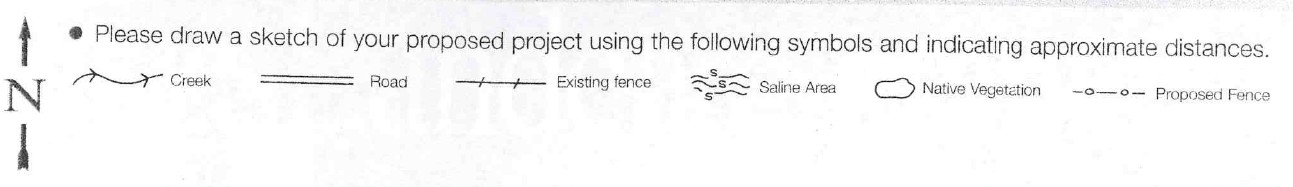 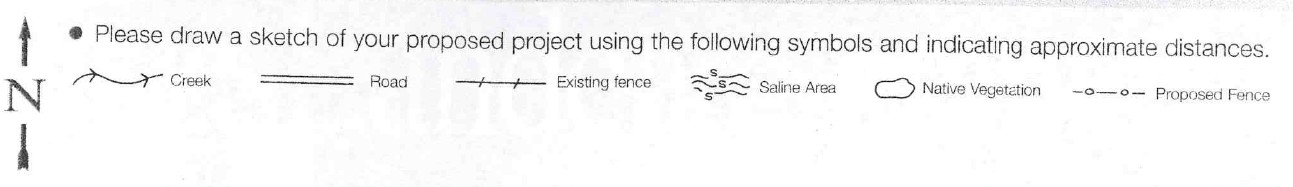 Yes, I am interested in undertaking land management works on my property and I am committed to managing the area that is the subject of this application while I am in the ownership of the site. This means I will maintain the fences established as part of this project and ensure all processes that could negatively impact on the outcomes of this project (such as weed invasions, damage by pest animals, trafficking or grazing) are prevented.Signature:	Date:IncentiveCost per unit*Estimated QuantityEstimated Cost*Fencing Subsidy- Revegetation	metresIndigenous species(2200 plants/ha)tubestockWeed managementTree Guard SetsSeed (2kg/ha) kgTotal cost 